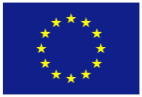 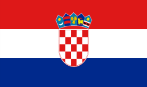 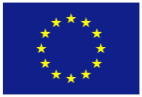 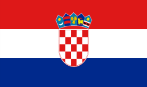 PRIJAVNI OBRAZAC
B. POSEBNI DIOMolimo odgovorite na svako pitanje s aspekta glavnog korisnika te dodatno svake partnerske organizacije, gdje je primjenjivo.RELEVANTNOST PROJEKTARelevantnost spram strateških potreba sektora i teritorijaObjasnite istraživačke i industrijske prioritetne teme kojima će projekt doprinijeti te na koji način je to povezano sa strateškim ciljevima vaše organizacije. Opišite kako se predviđene aktivnosti projekta uklapaju u širi okvir politika podrške istraživanjima i razvoju (povežite s EU, nacionalnim ili regionalnim politikama podrške istraživanju i inovacijama, centrima znanstvene izvrsnosti, centrima za transfer/prijenos tehnologija, itd.).Relevantnost u pogledu ciljeva Poziva na dostavu projektnih prijedlogaOpišite postojeću istraživačku infrastrukturu i sadržaje vaše organizacije te objasnite kako će im projekt doprinijeti te se izgraditi na istima. Nadalje, posebno objasnite kako će vaš projekt doprinijeti ostvarenju ciljeva, rezultata i izlaznih pokazatelja unutar prioritetne osi 2., OPRK-a 2007.-2013.Doprinos projektnog prijedloga povezanosti između znanstvenih organizacija, visokih učilišta ili znanstveno-tehnologijskih parkova s gospodarstvomObjasnite kako će vaš projekt ojačati kapacitete visokih učilišta i javnih istraživačkih organizacija za transfer/prijenos tehnologija te ojačati suradnju s industrijom. Također, naglasite kako će projekt približiti IRI aktivnosti potrebama hrvatskog gospodarstva.KAPACITETI ZA UPRAVLJANJE PROJEKTOMOpravdanost i prihvatljivost plana provedbe (opravdanost vremenskog plana i planiranja proračuna)Opis aktivnostiOpišite svaki element provedbe projekta tako što ćete primjereno ispuniti tablice u nastavku. Napravite kopije tablice kako bi svaka aktivnost svakog elementa provedbe projekta opisan u Prijavnom obrascu – dio A Glavni dio imao svoju zasebnu tablicu.Element projekta 1: <naziv elementa projekta>Element projekta 2: <naziv elementa projekta>2.1.2. Planiranje proračuna Nabrojite prihvatljive troškove za svaki element projekta/proračunsku stavku. Znanstveno-tehnologijski parkovi bi trebali naznačiti iznos sufinanciranja prijavitelja/partnera te na koji način će udovoljiti zahtjevima odjeljka 1.5.KAPACITETI PROJEKTNOG TIMA ZA UPRAVLJANJE PROJEKTOM2.2.1. PrijaviteljOpišite iskustva vaše organizacije u upravljanju projektima s posebnim osvrtom na pripremu infrastrukturnih projekata i razvoj infrastrukture, sadržaje i nabavu opreme. Iako je opis nužan, molimo sažmite svaku projektnu referencu  u tablicu nastavno u tekstu (za svaki navedeni projekt).2.2.2. OsobljeOpišite osoblje dostupno za upravljanje provedbom projekta unutar vaše organizacije (priložite životopise Paketu za prijavu). TEHNIČKA SPREMNOST / ZRELOST PROJEKTASljedeći dokumenti moraju biti priloženi Prijavnom obrascu ukoliko su dostupni:Projektni zadatakIdejni urbanističko-arhitektonski projektIdejni projektValjana lokacijska dozvolaGlavni projektValjana građevinska dozvolaIzvedbeni projektProjekt opremeTehničke specifikacije za opremuTroškovnik za radoveStudija izvodljivosti (uključujući i analizu troškova i koristi)Opišite dosadašnja ostvarenja unutar vašeg projekta glede navedenih koraka u pripremi projekta. Molimo priložite i provizorni vremenski plan u kojem su elementi koji nisu ostvareni naznačeni te u kojem je dano objašnjenje na koji način to utječe na aktivnost i postavljeni vremenski plan. UTJECAJ PROJEKTA I ODRŽIVOSTUtjecajObjasnite na koji način će rezultati projekta doprinijeti: a) srednjoročnim i dugoročnim planiranim znanstvenim i istraživačkim aktivnostima/projektima organizacije; b) strategiji i ciljevima OPRK-a 2007.-2013.Održivost projektaObjasnite na koji način će vaš projekt imati održiv utjecaj (ne samo na izradu projektne dokumentacije) te kako će doprinijeti trenutnim i planiranim aktivnostima i osigurati integraciju sa širim ciljevima i projektima OPRK-a 2007.-2013. 5. DODANA VRIJEDNOST5.1 Poboljšanje suradnje između istraživačkih organizacija i industrijeNavedite inovativne metode ili pristupe za suradnju između istraživačkih organizacija i industrije koji bi mogli proizaći kao rezultat predloženog razvoja infrastrukture.6 ANALIZA RIZIKAIdentificirajte rizike povezane uz provedbu projekta te procijenite s kojom vjerojatnošću će se oni ostvariti (nizak/srednji/visok) kao i njihov utjecaj (nizak/srednji/visok) na ostvarenje rezultata i ciljeva. Predložite mjere za njihovo ublažavanje. Molimo opišite rizike povezane uz provedbu projekta kao i one koji su primjenjivi na cijeli period trajanja. Aktivnost 1<naziv aktivnosti>Logička podlogaKratko opišite cilj aktivnosti i rezultat koji se mora postićiProvedbaKratko opišite korake potrebne za provedbu aktivnostiNabavaNavedite tipove nabave koje ćete koristiti (ukoliko je relevantno)Izlazni pokazateljiOpišite izlazne pokazatelje aktivnosti kvalitativno i kvantitativnoOdgovornostNavedite koji član(ovi) projektnog tima je/su odgovoran/odgovorni za ovu aktivnost, tko će nadzirati i odobravati isporuke i izlazne pokazatelje VrijemeNavedite vremenski plan (slijed) aktivnostiAktivnost 1<naziv aktivnosti>Logička podlogaKratko opišite cilj aktivnosti i rezultat koji se mora postićiProvedbaKratko opišite korake potrebne za provedbu aktivnostiNabavaNavedite tipove nabave koje ćete koristiti (ukoliko je relevantno)Izlazni pokazateljiOpišite izlazne pokazatelje aktivnosti kvalitativno i kvantitativnoOdgovornostNavedite koji član(ovi) projektnog tima je/su odgovoran/odgovorni za ovu aktivnost, tko će nadzirati i odobravati isporuke i izlazne pokazatelje VrijemeNavedite vremenski plan (slijed) aktivnostiNaziv projekta:Naziv projekta:Program:Program:Program:Program:Lokacija projektaIznos projekta (EUR)Voditelj projekta/konzorcija ili vodeći partnerIzvor financiranja (naziv donatorske organizacije)Iznos (kojeg je dala donatorska organizacija)Datumi (od dd/mm/gggg do dd/mm/gggg)Ciljevi i rezultati projektaCiljevi i rezultati projektaRizikVjerojatnostUtjecajMjere za ublažavanje12n